НАКАЗ04.11.2019    				№ 322Про стан ведення класних журналів 1-11-х класів, журналів обліку роботи з учнями на індивідуальній формі навчання, групи подовженого дня, гуртків, надання платних послуг, факультативних, індивідуальнихта групових занятьХарківської гімназії № 12 у вересні-жовтні 2019/2020 навчального року		Згідно планом роботи Харківської гімназії№12 Харківської міської ради Харківської області на 2019/2020 навчальний рік та з метою забезпечення контролю за веденням шкільної документації, за дотриманням вимог Інструкції щодо заповнення Класного журналу для 1-4-х класів загальноосвітніх навчальних закладів, затвердженої наказом Міністерства освіти і науки України від 08.04.2015 №412, наказу Міністерства освіти і науки України 03.06.2008 № 496 «Про затвердження Інструкції з ведення класного журналу учнів 5-11 класів загальноосвітніх навчальних закладів», наказу Міністерства освіти і науки України від 20.08.2019 №924 «Про затвердження методичних рекомендацій щодо оцінювання навчальних досягнень учнів першого класу у Новій українській школі», наказу Міністерства освіти і науки України від 27.08.2019 №1154 «Про затвердження методичних рекомендацій щодо оцінювання навчальних досягнень учнів другого класу», листа Міністерства освіти і науки України від 21.09.2015 №2/2-14-1907-15 «Методичні рекомендації щодо заповнення Класного журналу для 1-4 класів загальноосвітніх навчальних закладів», листа Міністерства освіти і науки України від 01.07.2019 №1/11-5966 «Щодо методичних рекомендацій про викладання навчальних предметів у закладах загальної середньої освіти у 2019/2020 навчальному році», листа Головного управління освіти і науки Харківської обласної державної адміністрації від 08.09.2011 № 01-12/4787 «Про внесення змін і доповнень до науково-методичних рекомендації про застосування Інструкції з ведення класного журналу учнів 1-11 класів загальноосвітніх навчальних закладів», листа Комунального вищого навчального закладу «Харківська академія неперервної освіти» від 17.10.2016 №954 «Про зміни до оцінювання навчальних досягнень учнів і ведення записів у класних журналах 1-11-х класів загальноосвітніх навчальних закладів у 2016/2017 навчальному році», листа Харківської обласної державної адміністрації від 23.08.2017 № 01-38/3382 «Про зміни до оцінювання навчальних досягнень учнів і ведення записів у класних журналах 5-11-х класів загальноосвітніх навчальних закладів у 2017/2018 навчальному році», критеріїв оцінювання навчальних досягнень учнів початкової школи, критеріїв оцінювання навчальних досягнень учнів у системі загальної середньої освіти, за дотриманням об’єктивності оцінювання навчальних досягнень учнів у вересні-жовтні 2019 року адміністрацією гімназії було здійснено перевірку стану ведення класними керівниками та вчителями-предметниками класних журналів 1-11-х класів, журналів обліку роботи з учнями на індивідуальній формі навчання, групи подовженого дня, гурткової роботи, надання платних послуг, факультативних, індивідуальних та групових занять.Під час перевірки враховувались такі критерії:систематичність оцінювання навчальних досягнень учнів;дотримання норм проведення контрольних, лабораторних та практичних робіт;об’єктивність у виставленні тематичних оцінок учнів;дозування домашнього завдання (п.9.9. Державних санітарних правил і норм влаштування, утримання загальноосвітніх навчальних закладів та організації навчально-виховного процесу);нормативність та своєчасність заповнення обліку відвідування (пропусків) занять;нормативність об’єктивність та своєчасність оформлення розділу «Загальні відомості про учнів».Результати проведеного контролю надано в аналітичній довідці (додаток).Виходячи з наведеного вище, НАКАЗУЮ:1. Заступникам директора з навчально-виховної роботи Березіній І.В., Колесник О.Б., Оленіч О.З., Слінько Л.А.:1.1. Провести повторну перевірку класних журналів 1-11-х класів.Листопад-грудень 2019 року1.2. Попередити вчителів Андрейко О.А., Бондаренко О.М., Бондаренко С.А., Гавриш З.В., Гнатченко Т.О., Гордієнко С.С., Даньшину С.В., Дурицького П.С., Ждаміров І.Л., Колеснікову Я.М., Кострицю М.С., Матвійчук Ю.Ю., Нєєлову Г.С., Нелєпу З.В., Овчаренко А.О., Овчинникову Л.П., Осипяна Г.Р., Петрик Н.М.,  Павлову О.І.,  Панишеву О.А., Пивоварову Л.І., Реброва В.В., Сердюк В.Ю., Сорокіну М.С., Стрілець С.І., Федорець Т.Г., Шморгун Т.М., про недопустимість порушення Інструкції з ведення класного журналу.2. Усім педагогічним працівникам:2.1. Неухильно дотримуватись вимог Інструкції щодо заповнення Класного журналу для 1-4-х класів загальноосвітніх навчальних закладів, Методичних рекомендацій щодо викладання навчальних предметів у загальноосвітніх навчальних закладах у 2019/2020 навчальному році, наказу Міністерства освіти і науки України від 19.08.2016 №1009 «Про внесення змін до наказу Міністерства науки і освіти України від 21.08.2013 №1222» та Інструкції з ведення класного журналу учнів 5-11-х класів загальноосвітніх навчальних закладів, листа Головного управління освіти і науки Харківської обласної державної адміністрації від 08.09.2011 № 01-12/4787 «Про внесення змін і доповнень до науково-методичних рекомендації про застосування Інструкції з ведення класного журналу учнів 1-11 класів загальноосвітніх навчальних закладів», листа Харківської обласної державної адміністрації від 23.08.2017 № 01-38/3382 «Про зміни до оцінювання навчальних досягнень учнів і ведення записів у класних журналах 5-11-х класів загальноосвітніх навчальних закладів у 2017/2018 навчальному році».2.2. Вчасно записувати зміст проведених уроків та домашнього завдання, охайно, правильно вести необхідні записи в журналах.2.3. Не допускати некоректних виправлень дат або оцінок на сторінках журналів, необ’єктивного виставлення тематичних та семестрових оцінок.2.4. Ретельно здійснювати контроль за навчальними досягненнями учнів та своєчасно виставляти оцінки за обов’язкові види робіт.Упродовж 2019/2020 навчального року3. Розглянути підсумки перевірки класних журналів на нараді при директорі.Листопад 2019 року4. Лаборанту Самотою Є.В. розмістити цей наказ на офіційному сайті гімназії. У день підписання наказу5. Контроль за виконанням наказу залишаю за собою.Директор Харківської гімназії №12                                            Л.А.КалмичковаБерезіна І.В.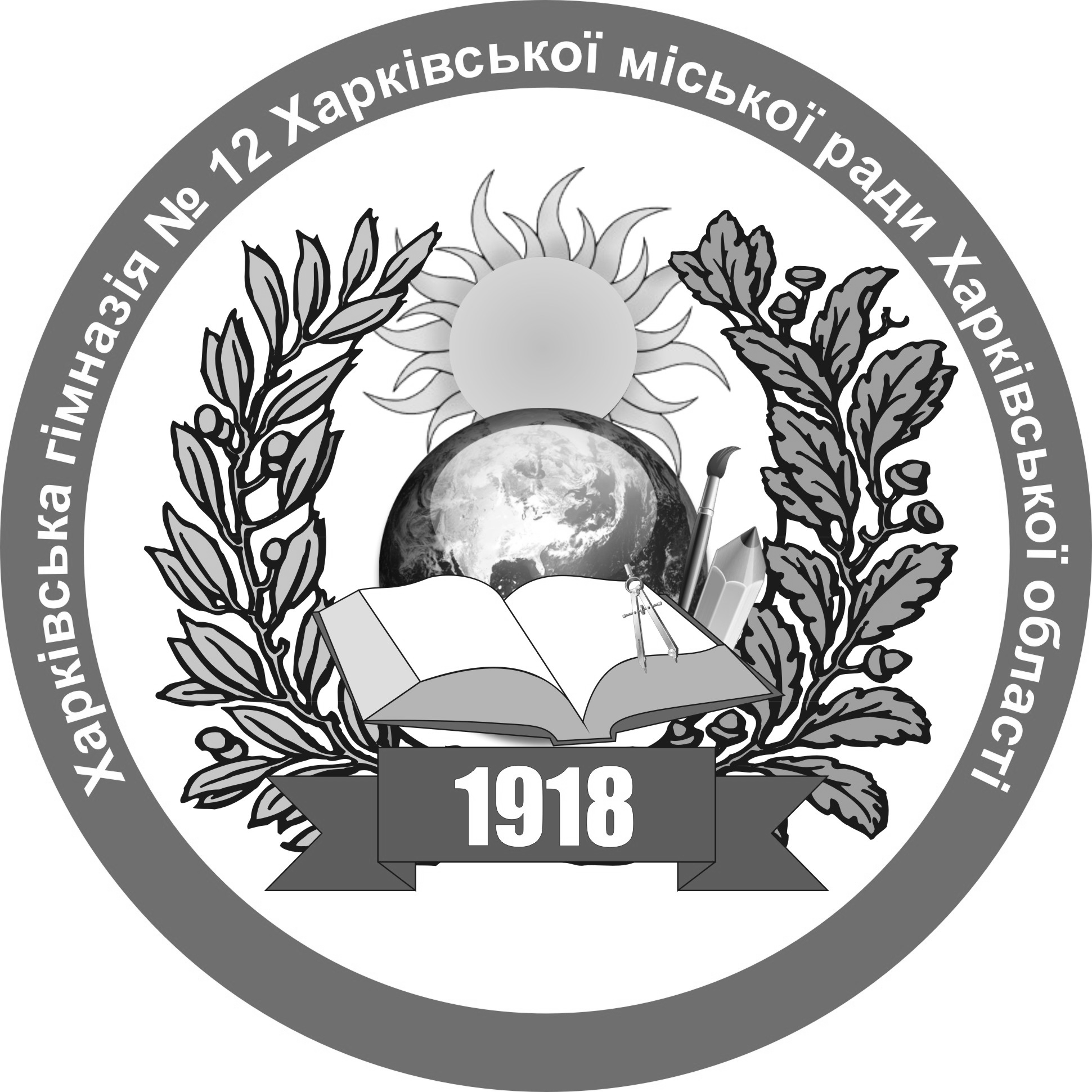 